Cornell Notes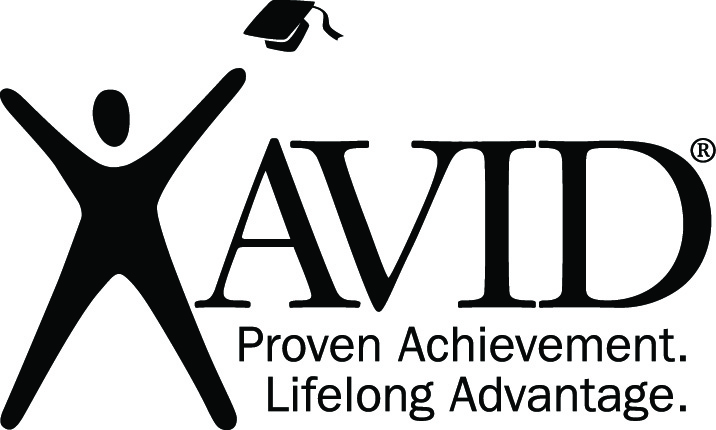 Topic/Objective: Topic/Objective: Name:Cornell NotesInvestigation & Arrest, part IIInvestigation & Arrest, part IIClass/Period: Law Studies 12Cornell NotesChapter 7, page 200-211Chapter 7, page 200-211Date:Essential Question:                     What are the elements of a legal arrest?Essential Question:                     What are the elements of a legal arrest?Essential Question:                     What are the elements of a legal arrest?Essential Question:                     What are the elements of a legal arrest?Which release procedures are available to defendants awaiting trial?Which release procedures are available to defendants awaiting trial?Which release procedures are available to defendants awaiting trial?Which release procedures are available to defendants awaiting trial?Questions:Questions:Notes:Notes:ArrestArrestArrest & DetentionArrest & DetentionDetention Detention Questioning the AccusedQuestioning the AccusedInterrogation TechniquesInterrogation TechniquesArrest and Detention ProceduresArrest and Detention ProceduresReasonable groundsReasonable grounds                                                   3.                                                    3.                                                    4.                                                    4. Bench warrantBench warrant Appearance Notice Appearance Notice Arrest with warrant Arrest with warrantSummonsSummons  Arrest without a warrant  Arrest without a warrant  Citizen’s Arrest  Citizen’s ArrestPeace officerPeace officer Searches Searches Searching a person Searching a person Searching a place Searching a placeSearch warrantSearch warrant Procedure After Arrest Procedure After ArrestlineuplineupQuestions:Notes: Pretrial ReleasePromise to appearRecognizance Bailsurety Circumstances that justify reverse onus:Show-cause hearingReverse onus New Factors as of May 1, 2008 Tackling Violent Crime Additional Factors                                                               2.  Habeus CorpusHabeus corpus R v Panday (2007)Summary:Summary: